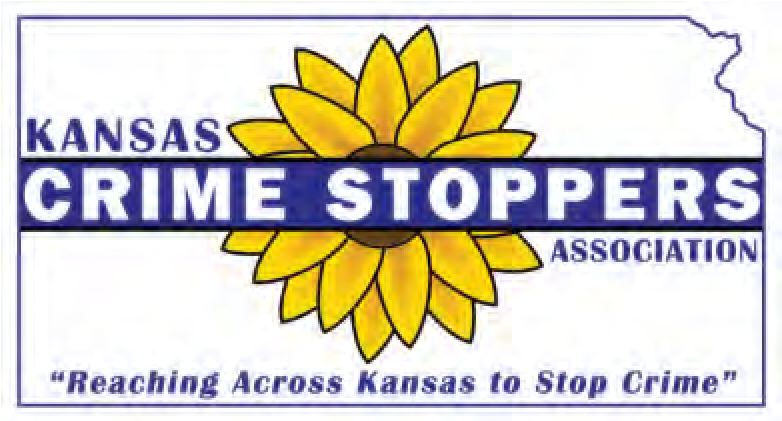 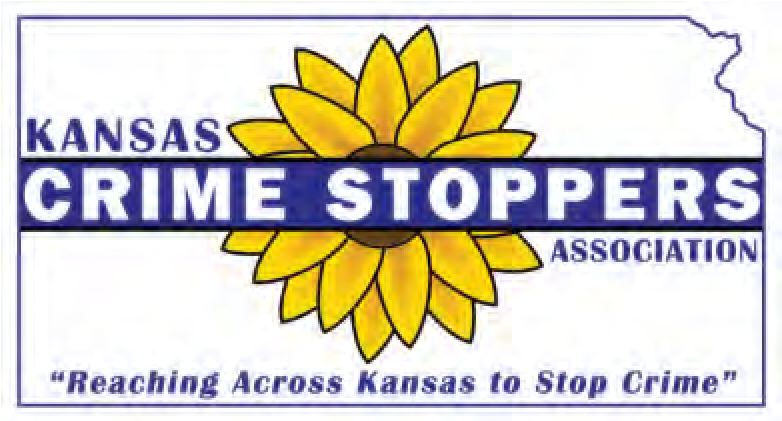 www.kansascrimestoppers.com Membership Application Name    	 	 	Last                                            First 	 			MIndividual 		$15.00 Annually 	  	Program 		$30.00 Annually 	 Scholastic              No Cost 	 2023  Membership January 1 -  December 31, 2023 Please Return a Copy of This Form and Payment by 2/1/2023  Make Check Payable To Kansas Crime Stoppers Association c/o Larry Crawford  	 	1821 South State St. 	 	Iola, KS  66749	 